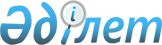 2022-2024 жылдарға арналған аудандық бюджет туралыМаңғыстау облысы Маңғыстау аудандық мәслихатының 2021 жылғы 24 желтоқсандағы № 9/110 шешімі. Қазақстан Республикасының Әділет министрлігінде 2021 жылғы 30 желтоқсанда № 26246 болып тіркелді.
      Қазақстан Республикасы Бюджет кодексінің 75 бабына, Қазақстан Республикасы "Қазақстан Республикасындағы жергілікті мемлекеттік басқару және өзін-өзі басқару туралы" Заңының 6 бабы 1 – тармағының 1) тармақшасына сәйкес, Маңғыстау аудандық мәслихаты ШЕШТІ:
      1. 2022-2024 жылдарға арналған бюджеті тиісінше осы шешімнің 1, 2 және 3 қосымшаларына сәйкес, оның ішінде 2022 жылға келесідей көлемдерде бекітілсін:
      1) кірістер – 10 198 581,9 мың теңге, оның ішінде:
      салықтық түсімдер бойынша – 6 135 351,4 мың теңге;
      салықтық емес түсімдер бойынша – 84 328,5 мың теңге;
      негізгі капиталды сатудан түсетін түсімдер бойынша– 40 741,0 мың теңге; трансферттер түсімдері бойынша – 3 938 161,0 мың теңге;
      2) шығындар – 10 206 771,0 мың теңге;
      3) таза бюджеттік кредиттеу – 155 379,5 мың теңге, оның ішінде:
      бюджеттік кредиттер – 255 423,5 мың теңге; 
      бюджеттік кредиттерді өтеу – 100 044,0 мың теңге;
      4) қаржы активтерімен операциялар бойынша сальдо – 0 теңге, оның ішінде:
      қаржы активтерін сатып алу – 0 теңге;
      мемлекеттің қаржы активтерін сатудан түсетін түсімдер – 0 теңге;
      5) бюджет тапшылығы (профициті) – -163 568,6 мың теңге;
      6) бюджет тапшылығын қаржыландыру (профицитін пайдалану) – 163 568,6 мың теңге, оның ішінде:
      қарыздар түсімі – 252 697,0 мың теңге;
      қарыздарды өтеу – 100 044,0 мың теңге;
      бюджет қаражатының пайдаланылатын қалдықтары – 10 915,6 мың теңге.
      Ескерту. 1 - тармақ жаңа редакцияда - Маңғыстау облысы Маңғыстау аудандық мәслихатының 21.11.2022 № 17/173 (01.01.2022 бастап қолданысқа енгізіледі) шешімімен.


      2. 2022 жылға арналған аудандық бюджеттен ауылдар мен ауылдық округтердің бюджеттеріне 674 700,6 мың теңге сомасында субвенция бөлінгені ескерілсін, оның ішінде:
      Шетпе ауылы – 115 539,8 мың теңге;
      Жыңғылды ауылы – 42 998,5 мың теңге;
      Сайөтес ауылдық округі – 55 955,9 мың теңге;
      Тұщықұдық ауылдық округі – 61 283,1 мың теңге;
      Қызан ауылы – 44 359,9 мың теңге;
      Ақтөбе ауылдық округі – 55 419,3 мың теңге;
      Шайыр ауылдық округі – 77 268,4 мың теңге;
      Жармыш ауылы – 40 724,3 мың теңге;
      Ақшымырау ауылы – 40 755,3 мың теңге;
      Онды ауылдық округі – 62 541,0 мың теңге;
      Шебір ауылдық округі – 33 597,2 мың теңге;
      Отпан ауылдық округі – 44 257,9 мың теңге.
      Ескерту. 2 - тармақ жаңа редакцияда - Маңғыстау облысы Маңғыстау аудандық мәслихатының 21.11.2022 № 17/173 (01.01.2022 бастап қолданысқа енгізіледі) шешімімен.


      3. 2021 жылға арналған аудандық бюджетке кірістерді бөлу нормативтері келесідей мөлшерлерде белгіленсін:
      1) ірі кәсіпкерлік субъектілерінен және мұнай секторы ұйымдарынан түсетін түсімдерді қоспағанда, заңды тұлғалардан алынатын корпоративтік табыс салығы – 13 %;
      2) төлем көзінен салық салынатын табыстардан ұсталатын жеке табыс салығы – 15 %;
      3) төлем көзінен салық салынбайтын табыстардан ұсталатын жеке табыс салығы – 100 %;
      4) төлем көзінен салық салынбайтын шетелдік азаматтар табыстарынан ұсталатын жеке табыс салығы – 100 %;
      5) әлеуметтік салық – 15 %.
      Ескерту. 3-тармаққа өзгерістер енгізілді - Маңғыстау облысы Маңғыстау аудандық мәслихатының 21.11.2022 № 17/173 (01.01.2022 бастап қолданысқа енгізіледі) шешімімен.


      4. 2022 жылға арналған аудандық бюджетке келесідей мөлшерде республикалық бюджеттен ағымдағы нысаналы трансферттердің қарастырылғаны ескерілсін:
      80 197,0 мың теңге – мемлекеттік атаулы әлеуметтік көмек төлеуге;
      46 862,0 мың теңге – мемлекеттік мәдениет ұйымдарының және архив мекемелерінің басқарушы және негізгі персоналына мәдениет ұйымдарындағы және архив мекемелеріндегі ерекше еңбек жағдайлары үшін лауазымдық айлықақысына қосымша ақылар белгілеуге;
      19 433,0 мың теңге – мемлекеттік ұйымдардың: стационарлық және жартылай стационарлық үлгідегі медициналық-әлеуметтік мекемелер, үйде қызмет көрсету, уақытша болу ұйымдары, халықты жұмыспен қамту орталықтары қызметкерлерінің жалақысын көтеруге;
      40 245,0 мың теңге – азаматтық қызметшілердің жекелеген санаттарының, мемлекеттік бюджет қаражаты есебінен ұсталатын ұйымдар қызметкерлерінің, қазыналық кәсіпорындар қызметкерлерінің жалақысын көтеруге;
      22 796,0 мың теңге – Ұлттық қорынан кепілдендірілген трансферт есебінен мемлекеттік ұйымдардың: стационарлық және жартылай статционарлық үлгідегі медициналық – әлеуметтік мекемелер, үйге қызмет көрсету, уақытша болу ұйымдары, халықты жұмыспен қамту орталықтары қызметкерлерінің жалақысын көтеруге;
      65 923,0 мың теңге – Ұлттық қорынан кепілдендірілген трансферт есебінен азаматтық қызметшілердің жекелеген санаттарының, мемлекеттік бюджет қаражаты есебінен ұсталатын ұйымдар қызметкерлерінің, қазыналық кәсіпорындар қызметкерлерінің жалақысын көтеруге;
      17 884,0 мың теңге – Қазақстан Республикасында мүгедектердің құқықтарын қамтамасыз етуге және өмір сүру сапасын жақсартуға;
      23 851,0 мың теңге –  мүгедектігі бар адамды абилитациялау мен оңалтудың жеке бағдарламасына сәйкес мүгедектігі бар адамдарды міндетті гигиеналық құралдармен қамтамасыз ету, жүріп-тұруы қиын бірінші топтағы мүгедектігі бар адамдар үшін жеке көмекші, құлағы естімейтін мүгедектігі бар адамдар үшін - ымдау тілінің мамандарын ұсыну;
      Ескерту. 4 - тармақ жаңа редакцияда - Маңғыстау облысы Маңғыстау аудандық мәслихатының 05.09.2022 №14/146 (01.01.2022 бастап қолданысқа енгізіледі) шешімімен.


      5. 2022 жылға арналған аудандық бюджетке кесіндей мөлшерде Ұлттық қордан нысаналы даму трансферттерінің қаралғаны ескерілсін:
      153 933,0 мың теңге – Маңғыстау ауданының Жыңғылды ауылында спорт зал салуға;
      94 243,0 мың теңге – Маңғыстау ауданының Жыңғылды ауылында автомобиль жолын салуға;
      66 108,0 мың теңге – Маңғыстау ауданы Тұщыбек ауылының "Шипажай" және "Қызылтаң" шағын аудандарында жаңадан салынған тұрғын үйлерге тоқ желілері және жетіспейтін тоқ желілерін тарту құрылысына;
      36 561,0 мың теңге – Маңғыстау ауданы Қызан ауылынан тоқ және газ желілерінің құрылысына;
      180 121,0 мың теңге – Маңғыстау ауданы Шетпе ауылы Қосбұлақ - 1 шағын ауданындағы жаңадан бөлінген жер телімдері үшін тоқ желілерін және газ құбырын тарту құрылысына (173 учаске);
      501 862,0 мың теңге – Маңғыстау ауданы Тасмұрын және Тиген тұрғын алаптарының газ тарату жүйелерінің құрылысына;
      435 316,0 мың теңге – Маңғыстау ауданы Жыңғылды ауылының Қожагелді батыр ықшам ауданындағы жаңадан бөлінген жер учаскелеріне электр желілерін, газ құбырын және су құбырының құрылысына;
      500 000,0 мың теңге – "Шетпе-Қызан" автокөлік жолын қайта құрылымдауға, 85-110 шқ (Мәстек-Қызан аралығы);
      29 400,0 мың теңге - "Шетпе-Қызан" автокөлік жолын қайта құрылымдауға, 49-85 шқ (Мәстек-Қызан аралығы);
      Ескерту. 5 - тармаққа өзгерістер енгізілді - Маңғыстау облысы Маңғыстау аудандық мәслихатының 05.09.2022 № 14/146 (01.01.2022 бастап қолданысқа енгізіледі) шешімімен.


      5-1. 2022 жылға арналған аудан бюджетке келесіндей мөлшерде Ұлттық қорынан кепілдендірілген трансферттерінің қаралғаны ескерілсін:
      500 000,0 мың теңге – көлік инфрақұрылымының басым жобаларын қаржыландыруға;
      476 305,0 мың теңге – "Ауыл-Ел бесігі" жобасы шеңберінде ауылдық елді мекендердегі әлеуметтік және инженерлік инфрақұрылым жөніндегі іс-шараларды іске асыруға;
      Ескерту. Шешім 5-1 тармақпен толықтырылды - Маңғыстау облысы Маңғыстау аудандық мәслихатының 05.09.2022 № 14/146 (01.01.2022 бастап қолданысқа енгізіледі) шешімімен.


      6. 2022 жылға арналған аудандық бюджетке келесі мөлшерде республикалық бюджеттен бюджеттік кредиттердің қарастырылғаны ескерілсін:
      252 697,0 мың теңге – мамандарды әлеуметтік қолдау шараларын іске асыруға.
      6-1. 2022 жылға арналған аудан әкімдігінің резерві 50 000,0 мың теңге сомасында бекітілсін.
      Ескерту. Шешім 6-1 тармақпен толықтырылды - Маңғыстау облысы Маңғыстау аудандық мәслихатының 21.04.2022 № 12/129 (01.01.2022 бастап қолданысқа енгізіледі) шешімімен.


      7. Осы шешім 2022 жылдың 1 қаңтарынан бастап қолданысқа енгізіледі. Маңғыстау ауданының 2022 жылға арналған бюджеті
      Ескерту. 1- қосымша жаңа редакцияда - Маңғыстау облысы Маңғыстау аудандық мәслихатының 21.11.2022 № 17/173 (01.01.2022 бастап қолданысқа енгізіледі) шешімімен. Маңғыстау ауданының 2023 жылға арналған бюджеті Маңғыстау ауданының 2024 жылға арналған бюджеті
					© 2012. Қазақстан Республикасы Әділет министрлігінің «Қазақстан Республикасының Заңнама және құқықтық ақпарат институты» ШЖҚ РМК
				
      Маңғыстау аудандық мәслихатының хатшысы 

А. Сарбалаев
Маңғыстау аудандық мәслихатының2021 жылғы 24 желтоқсандағы№9/110 шешіміне1 қосымша
Санаты
Сыныбы
Сыныбы
Кіші сыныбы
А т а у ы
А т а у ы
А т а у ы
Сомасы, мың теңге
Сомасы, мың теңге
1.Кірістер
1.Кірістер
1.Кірістер
10 198 581,9
10 198 581,9
1
Салықтық түсімдер
Салықтық түсімдер
Салықтық түсімдер
6 135 351,4
6 135 351,4
0 1
0 1
Табыс салығы
Табыс салығы
Табыс салығы
280 430,1
280 430,1
1
Корпоративтік табыс салығы
Корпоративтік табыс салығы
Корпоративтік табыс салығы
14 920,8
14 920,8
2
Жеке табыс салығы
Жеке табыс салығы
Жеке табыс салығы
265 509,3
265 509,3
0 3
0 3
Әлеуметтік салық
Әлеуметтік салық
Әлеуметтік салық
151 645,3
151 645,3
1
Әлеуметтік салық
Әлеуметтік салық
Әлеуметтік салық
151 645,3
151 645,3
0 4
0 4
Меншікке салынатын салықтар
Меншікке салынатын салықтар
Меншікке салынатын салықтар
5 642 823,0
5 642 823,0
1
Мүлікке салынатын салықтар
Мүлікке салынатын салықтар
Мүлікке салынатын салықтар
5 576 920,0
5 576 920,0
3
Жер салығы
Жер салығы
Жер салығы
4 978,0
4 978,0
4
Көлік құралдарына салынатын салық
Көлік құралдарына салынатын салық
Көлік құралдарына салынатын салық
60 912,0
60 912,0
5
Бірыңғай жер салығы
Бірыңғай жер салығы
Бірыңғай жер салығы
13,0
13,0
0 5
0 5
Тауарларға, жұмыстарға және қызметтерге салынатын iшкi салықтар
Тауарларға, жұмыстарға және қызметтерге салынатын iшкi салықтар
Тауарларға, жұмыстарға және қызметтерге салынатын iшкi салықтар
54 012,2
54 012,2
2
Акциздер
Акциздер
Акциздер
1 928,2
1 928,2
3
Табиғи және басқа ресурстарды пайдаланғаны үшін түсетін түсімдер 
Табиғи және басқа ресурстарды пайдаланғаны үшін түсетін түсімдер 
Табиғи және басқа ресурстарды пайдаланғаны үшін түсетін түсімдер 
47 736,0
47 736,0
4
Кәсіпкерлік және кәсіби қызметті жүргізгені үшін алынатын алымдар
Кәсіпкерлік және кәсіби қызметті жүргізгені үшін алынатын алымдар
Кәсіпкерлік және кәсіби қызметті жүргізгені үшін алынатын алымдар
4 348,0
4 348,0
0 7
0 7
Басқа да салықтар
Басқа да салықтар
Басқа да салықтар
11,0
11,0
1
Басқа да салықтар
Басқа да салықтар
Басқа да салықтар
11,0
11,0
0 8
0 8
Заңдық маңызы бар әрекеттерді жасағаны және (немесе) оған уәкілеттігі бар мемлекеттік органдар немесе лауазымды адамдар құжаттар бергені үшін алынатын міндетті төлемдер
Заңдық маңызы бар әрекеттерді жасағаны және (немесе) оған уәкілеттігі бар мемлекеттік органдар немесе лауазымды адамдар құжаттар бергені үшін алынатын міндетті төлемдер
Заңдық маңызы бар әрекеттерді жасағаны және (немесе) оған уәкілеттігі бар мемлекеттік органдар немесе лауазымды адамдар құжаттар бергені үшін алынатын міндетті төлемдер
6 429,8
6 429,8
1
Мемлекеттік баж 
Мемлекеттік баж 
Мемлекеттік баж 
6 429,8
6 429,8
2
Салықтық емес түсімдер
Салықтық емес түсімдер
Салықтық емес түсімдер
84 328,5
84 328,5
0 1
0 1
Мемлекеттік меншіктен түсетін кірістер
Мемлекеттік меншіктен түсетін кірістер
Мемлекеттік меншіктен түсетін кірістер
71 954,5
71 954,5
1
Мемлекеттік кәсіпорындардың таза кірісі бөлігінің түсімдері
Мемлекеттік кәсіпорындардың таза кірісі бөлігінің түсімдері
Мемлекеттік кәсіпорындардың таза кірісі бөлігінің түсімдері
105,0
105,0
5
Мемлекет меншігіндегі мүлікті жалға беруден түсетін кірістер
Мемлекет меншігіндегі мүлікті жалға беруден түсетін кірістер
Мемлекет меншігіндегі мүлікті жалға беруден түсетін кірістер
6 731,5
6 731,5
7
Мемлекеттік бюджеттен берілген кредиттер бойынша сыйақылар
Мемлекеттік бюджеттен берілген кредиттер бойынша сыйақылар
Мемлекеттік бюджеттен берілген кредиттер бойынша сыйақылар
65 118,0
65 118,0
0 2
0 2
Мемлекеттік бюджеттен қаржыландырылатын мемлекеттік мекемелердің тауарларды (
жұмыстарды, қызметтерді) өткізуінен түсетін түсімдер
Мемлекеттік бюджеттен қаржыландырылатын мемлекеттік мекемелердің тауарларды (
жұмыстарды, қызметтерді) өткізуінен түсетін түсімдер
Мемлекеттік бюджеттен қаржыландырылатын мемлекеттік мекемелердің тауарларды (
жұмыстарды, қызметтерді) өткізуінен түсетін түсімдер
3 503,0
3 503,0
1
Мемлекеттік бюджеттен қаржыландырылатын мемлекеттік мекемелердің тауарларды (
жұмыстарды, қызметтерді) өткізуінен түсетін түсімдер
Мемлекеттік бюджеттен қаржыландырылатын мемлекеттік мекемелердің тауарларды (
жұмыстарды, қызметтерді) өткізуінен түсетін түсімдер
Мемлекеттік бюджеттен қаржыландырылатын мемлекеттік мекемелердің тауарларды (
жұмыстарды, қызметтерді) өткізуінен түсетін түсімдер
3 503,0
3 503,0
0 4
0 4
Мемлекеттік бюджеттен қаржыландырылатын, сондай-ақ Қазақстан Республикасы Ұлттық Банкінің бюджетінен (шығыстар сметасынан) қамтылатын және қаржыландырылатын мемлекеттік мекемелер салатын айыппұлдар, өсімпұлдар, санкциялар, өндіріп алулар
Мемлекеттік бюджеттен қаржыландырылатын, сондай-ақ Қазақстан Республикасы Ұлттық Банкінің бюджетінен (шығыстар сметасынан) қамтылатын және қаржыландырылатын мемлекеттік мекемелер салатын айыппұлдар, өсімпұлдар, санкциялар, өндіріп алулар
Мемлекеттік бюджеттен қаржыландырылатын, сондай-ақ Қазақстан Республикасы Ұлттық Банкінің бюджетінен (шығыстар сметасынан) қамтылатын және қаржыландырылатын мемлекеттік мекемелер салатын айыппұлдар, өсімпұлдар, санкциялар, өндіріп алулар
2 985,0
2 985,0
1
Мұнай секторы ұйымдарынан және Жәбірленушілерге өтемақы қорына түсетін түсімдерді қоспағанда, мемлекеттік бюджеттен қаржыландырылатын, сондай-ақ Қазақстан Республикасы Ұлттық Банкінің бюджетінен (шығыстар сметасынан) қамтылатын және қаржыландырылатын мемлекеттік мекемелер салатын айыппұлдар, өсімпұлдар, санкциялар, өндіріп алулар
Мұнай секторы ұйымдарынан және Жәбірленушілерге өтемақы қорына түсетін түсімдерді қоспағанда, мемлекеттік бюджеттен қаржыландырылатын, сондай-ақ Қазақстан Республикасы Ұлттық Банкінің бюджетінен (шығыстар сметасынан) қамтылатын және қаржыландырылатын мемлекеттік мекемелер салатын айыппұлдар, өсімпұлдар, санкциялар, өндіріп алулар
Мұнай секторы ұйымдарынан және Жәбірленушілерге өтемақы қорына түсетін түсімдерді қоспағанда, мемлекеттік бюджеттен қаржыландырылатын, сондай-ақ Қазақстан Республикасы Ұлттық Банкінің бюджетінен (шығыстар сметасынан) қамтылатын және қаржыландырылатын мемлекеттік мекемелер салатын айыппұлдар, өсімпұлдар, санкциялар, өндіріп алулар
2 985,0
2 985,0
0 6
0 6
Басқа да салықтық емес түсiмдер
Басқа да салықтық емес түсiмдер
Басқа да салықтық емес түсiмдер
5 886,0
5 886,0
1
Басқа да салықтық емес түсiмдер
Басқа да салықтық емес түсiмдер
Басқа да салықтық емес түсiмдер
5 886,0
5 886,0
3
Негізгі капиталды сатудан түсетін түсімдер
Негізгі капиталды сатудан түсетін түсімдер
Негізгі капиталды сатудан түсетін түсімдер
40 741,0
40 741,0
0 1
0 1
Мемлекеттік мекемелерге бекітілген мемлекеттік мүлікті сату
Мемлекеттік мекемелерге бекітілген мемлекеттік мүлікті сату
Мемлекеттік мекемелерге бекітілген мемлекеттік мүлікті сату
6 407,0
6 407,0
1
Мемлекеттік мекемелерге бекітілген мемлекеттік мүлікті сату
Мемлекеттік мекемелерге бекітілген мемлекеттік мүлікті сату
Мемлекеттік мекемелерге бекітілген мемлекеттік мүлікті сату
6 407,0
6 407,0
0 3
0 3
Жерді және материалдық емес активтерді сату
Жерді және материалдық емес активтерді сату
Жерді және материалдық емес активтерді сату
34 334,0
34 334,0
1
Жерді сату
Жерді сату
Жерді сату
34 334,0
34 334,0
4
Трансферттердің түсімдері
Трансферттердің түсімдері
Трансферттердің түсімдері
3 938 161,0
3 938 161,0
0 2
0 2
Мемлекеттiк басқарудың жоғары тұрған органдарынан түсетiн трансферттер
Мемлекеттiк басқарудың жоғары тұрған органдарынан түсетiн трансферттер
Мемлекеттiк басқарудың жоғары тұрған органдарынан түсетiн трансферттер
3 938 161,0
3 938 161,0
2
Облыстық бюджеттен түсетiн трансферттер
Облыстық бюджеттен түсетiн трансферттер
Облыстық бюджеттен түсетiн трансферттер
3 938 161,0
3 938 161,0
Функцио
налдық топ
Функцио
налдық топ
Бюджеттік
бағдарламалардың
әкімшісі
Бюджеттік
бағдарламалардың
әкімшісі
Бюджеттік
бағдарламалардың
әкімшісі
Бағдарлама
А т а у ы
А т а у ы
Сомасы, мың теңге
2. Шығындар
2. Шығындар
10 206 771,0
01
01
Жалпы сипаттағы мемлекеттiк қызметтер 
Жалпы сипаттағы мемлекеттiк қызметтер 
519 208,7
112
112
112
Аудан (облыстық маңызы бар қала) мәслихатының аппараты
Аудан (облыстық маңызы бар қала) мәслихатының аппараты
47 997,0
001
Аудан (облыстық маңызы бар қала) мәслихатының қызметін қамтамасыз ету жөніндегі қызметтер
Аудан (облыстық маңызы бар қала) мәслихатының қызметін қамтамасыз ету жөніндегі қызметтер
45 389,0
005
Мәслихаттар депутаттары қызметінің тиімділігін арттыру
Мәслихаттар депутаттары қызметінің тиімділігін арттыру
2 608,0
122
122
122
Аудан (облыстық маңызы бар қала) әкімінің аппараты
Аудан (облыстық маңызы бар қала) әкімінің аппараты
194 292,5
001
Аудан (облыстық маңызы бар қала) әкімінің қызметін қамтамасыз ету жөніндегі қызметтер 
Аудан (облыстық маңызы бар қала) әкімінің қызметін қамтамасыз ету жөніндегі қызметтер 
194 292,5
458
458
458
Ауданның (облыстық маңызы бар қаланың) тұрғын үй-коммуналдық шаруашылығы, жолаушылар көлігі және автомобиль жолдары бөлімі
Ауданның (облыстық маңызы бар қаланың) тұрғын үй-коммуналдық шаруашылығы, жолаушылар көлігі және автомобиль жолдары бөлімі
54 114,8
001
Жергілікті деңгейде тұрғын үй-коммуналдық шаруашылығы, жолаушылар көлігі және автомобиль жолдары саласындағы мемлекеттік саясатты іске асыру жөніндегі қызметтер
Жергілікті деңгейде тұрғын үй-коммуналдық шаруашылығы, жолаушылар көлігі және автомобиль жолдары саласындағы мемлекеттік саясатты іске асыру жөніндегі қызметтер
54 114,8
459
459
459
Ауданның (облыстық маңызы бар қаланың) экономика және қаржы бөлімі
Ауданның (облыстық маңызы бар қаланың) экономика және қаржы бөлімі
109 949,4
003
Салық салу мақсатында мүлікті бағалауды жүргізу
Салық салу мақсатында мүлікті бағалауды жүргізу
1 431,0
010
Жекешелендіру, коммуналдық меншікті басқару, жекешелендіруден кейінгі қызмет және осыған байланысты дауларды реттеу 
Жекешелендіру, коммуналдық меншікті басқару, жекешелендіруден кейінгі қызмет және осыған байланысты дауларды реттеу 
6 572,0
001
Ауданның (облыстық маңызы бар қаланың) экономикалық саясаттын қалыптастыру мен дамыту, мемлекеттік жоспарлау, бюджеттік атқару және коммуналдық меншігін басқару саласындағы мемлекеттік саясатты іске асыру жөніндегі қызметтер
Ауданның (облыстық маңызы бар қаланың) экономикалық саясаттын қалыптастыру мен дамыту, мемлекеттік жоспарлау, бюджеттік атқару және коммуналдық меншігін басқару саласындағы мемлекеттік саясатты іске асыру жөніндегі қызметтер
78 431,9
113
Төменгі тұрған бюджеттерге берілетін нысаналы ағымдағы трансферттер
Төменгі тұрған бюджеттерге берілетін нысаналы ағымдағы трансферттер
23 514,5
467
467
467
Ауданның (облыстық маңызы бар қаланың) құрылыс бөлімі
Ауданның (облыстық маңызы бар қаланың) құрылыс бөлімі
8 790,0
040
Мемлекеттік органдардың объектілерін дамыту
Мемлекеттік органдардың объектілерін дамыту
8 790,0
486
486
486
Ауданның (облыстық маңызы бар қаланың) жер қатынастары, сәулет және қала құрылысы бөлімі
Ауданның (облыстық маңызы бар қаланың) жер қатынастары, сәулет және қала құрылысы бөлімі
36 353,0
001
Жергілікті деңгейде жер қатынастары, сәулет және қала құрылысын реттеу саласындағы мемлекеттік саясатты іске асыру жөніндегі қызметтер
Жергілікті деңгейде жер қатынастары, сәулет және қала құрылысын реттеу саласындағы мемлекеттік саясатты іске асыру жөніндегі қызметтер
36 353,0
801
801
801
Ауданның (облыстық маңызы бар қаланың) жұмыспен қамту, әлеуметтік бағдарламалар және азаматтық хал актілерін тіркеу бөлімі
Ауданның (облыстық маңызы бар қаланың) жұмыспен қамту, әлеуметтік бағдарламалар және азаматтық хал актілерін тіркеу бөлімі
67 712,0
001
Жергілікті деңгейде жұмыспен қамту, әлеуметтік бағдарламалар және азаматтық хал актілерін тіркеу саласындағы мемлекеттік саясатты іске асыру жөніндегі қызметтер
Жергілікті деңгейде жұмыспен қамту, әлеуметтік бағдарламалар және азаматтық хал актілерін тіркеу саласындағы мемлекеттік саясатты іске асыру жөніндегі қызметтер
67 712,0
02
02
Қорғаныс
Қорғаныс
15 944,0
122
122
122
Аудан (облыстық маңызы бар қала) әкімінің аппараты
Аудан (облыстық маңызы бар қала) әкімінің аппараты
15 944,0
005
Жалпыға бірдей әскери міндетті атқару шеңберіндегі іс-шаралар
Жалпыға бірдей әскери міндетті атқару шеңберіндегі іс-шаралар
15 944,0
03
03
Қоғамдық тәртіп, қауіпсіздік, құқықтық, сот, қылмыстық-атқару қызметі
Қоғамдық тәртіп, қауіпсіздік, құқықтық, сот, қылмыстық-атқару қызметі
2 352,0
458
458
458
Ауданның (облыстық маңызы бар қаланың) тұрғын үй-коммуналдық шаруашылығы, жолаушылар көлігі және автомобиль жолдары бөлімі
Ауданның (облыстық маңызы бар қаланың) тұрғын үй-коммуналдық шаруашылығы, жолаушылар көлігі және автомобиль жолдары бөлімі
2 352,0
021
Елді мекендерде жол қозғалысы қауіпсіздігін қамтамасыз ету
Елді мекендерде жол қозғалысы қауіпсіздігін қамтамасыз ету
2 352,0
06
06
Әлеуметтiк көмек және әлеуметтiк қамсыздандыру
Әлеуметтiк көмек және әлеуметтiк қамсыздандыру
1 212 146,3
458
458
458
Ауданның (облыстық маңызы бар қаланың) тұрғын үй-коммуналдық шаруашылығы, жолаушылар көлігі және автомобиль жолдары бөлімі
Ауданның (облыстық маңызы бар қаланың) тұрғын үй-коммуналдық шаруашылығы, жолаушылар көлігі және автомобиль жолдары бөлімі
5 000,0
094
Әлеуметтік көмек ретінде тұрғын үй сертификаттарын беру
Әлеуметтік көмек ретінде тұрғын үй сертификаттарын беру
5 000,0
801
801
801
Ауданның (облыстық маңызы бар қаланың) жұмыспен қамту, әлеуметтік бағдарламалар және азаматтық хал актілерін тіркеу бөлімі
Ауданның (облыстық маңызы бар қаланың) жұмыспен қамту, әлеуметтік бағдарламалар және азаматтық хал актілерін тіркеу бөлімі
1 207 146,3
010
Мемлекеттік атаулы әлеуметтік көмек 
Мемлекеттік атаулы әлеуметтік көмек 
113 024,0
004
Жұмыспен қамту бағдарламасы
Жұмыспен қамту бағдарламасы
553 274,0
006
Ауылдық жерлерде тұратын денсаулық сақтау, білім беру, әлеуметтік қамтамасыз ету, мәдениет, спорт және ветеринар мамандарына отын сатып алуға Қазақстан Республикасының заңнамасына сәйкес әлеуметтік көмек көрсету
Ауылдық жерлерде тұратын денсаулық сақтау, білім беру, әлеуметтік қамтамасыз ету, мәдениет, спорт және ветеринар мамандарына отын сатып алуға Қазақстан Республикасының заңнамасына сәйкес әлеуметтік көмек көрсету
29 996,0
007
Тұрғын үйге көмек көрсету
Тұрғын үйге көмек көрсету
54,0
009
Үйден тәрбиеленіп оқытылатын мүгедек балаларды материалдық қамтамасыз ету
Үйден тәрбиеленіп оқытылатын мүгедек балаларды материалдық қамтамасыз ету
2 941,0
011
Жергілікті өкілетті органдардың шешімі бойынша мұқтаж азаматтардың жекелеген топтарына әлеуметтік көмек
Жергілікті өкілетті органдардың шешімі бойынша мұқтаж азаматтардың жекелеген топтарына әлеуметтік көмек
264 232,0
014
Мұқтаж азаматтарға үйде әлеуметтiк көмек көрсету
Мұқтаж азаматтарға үйде әлеуметтiк көмек көрсету
29 016,5
017
Оңалтудың жеке бағдарламасына сәйкес мұқтаж мүгедектердi мiндеттi гигиеналық құралдармен қамтамасыз ету, қозғалуға қиындығы бар бірінші топтағы мүгедектерге жеке көмекшінің және есту бойынша мүгедектерге қолмен көрсететiн тіл маманының қызметтерін ұсыну 
Оңалтудың жеке бағдарламасына сәйкес мұқтаж мүгедектердi мiндеттi гигиеналық құралдармен қамтамасыз ету, қозғалуға қиындығы бар бірінші топтағы мүгедектерге жеке көмекшінің және есту бойынша мүгедектерге қолмен көрсететiн тіл маманының қызметтерін ұсыну 
94 782,0
023
Жұмыспен қамту орталықтарының қызметін қамтамасыз ету
Жұмыспен қамту орталықтарының қызметін қамтамасыз ету
104 860,8
018
Жәрдемақыларды және басқа да әлеуметтік төлемдерді есептеу, төлеу мен жеткізу бойынша қызметтерге ақы төлеу
Жәрдемақыларды және басқа да әлеуметтік төлемдерді есептеу, төлеу мен жеткізу бойынша қызметтерге ақы төлеу
2 300,0
050
Қазақстан Республикасында мүгедектердің құқықтарын қамтамасыз етуге және өмір сүру сапасын жақсарту
Қазақстан Республикасында мүгедектердің құқықтарын қамтамасыз етуге және өмір сүру сапасын жақсарту
12 666,0
07
07
Тұрғын үй-коммуналдық шаруашылық
Тұрғын үй-коммуналдық шаруашылық
1 099 784,2
458
458
458
Ауданның (облыстық маңызы бар қаланың) тұрғын үй-коммуналдық шаруашылығы, жолаушылар көлігі және автомобиль жолдары бөлімі
Ауданның (облыстық маңызы бар қаланың) тұрғын үй-коммуналдық шаруашылығы, жолаушылар көлігі және автомобиль жолдары бөлімі
301 318,0
012
Сумен жабдықтау және су бұру жүйесінің жұмыс істеуі
Сумен жабдықтау және су бұру жүйесінің жұмыс істеуі
0
028
Коммуналдық шаруашылығын дамыту
Коммуналдық шаруашылығын дамыту
301 318,0
467
467
467
Ауданның (облыстық маңызы бар қаланың) құрылыс бөлімі
Ауданның (облыстық маңызы бар қаланың) құрылыс бөлімі
789 466,2
003
Коммуналдық тұрғын үй қорының тұрғын үйін жобалау және (немесе) салу, реконструкциялау
Коммуналдық тұрғын үй қорының тұрғын үйін жобалау және (немесе) салу, реконструкциялау
1 900,0
004
Инженерлік-коммуникациялық инфрақұрылымды жобалау, дамыту және (немесе) жайластыру
Инженерлік-коммуникациялық инфрақұрылымды жобалау, дамыту және (немесе) жайластыру
690 071,2
006
Сумен жабдықтау және су бұру жүйесін дамыту 
Сумен жабдықтау және су бұру жүйесін дамыту 
97 495,0
472
472
472
Ауданның (облыстық маңызы бар қаланың) құрылыс, сәулет және қала құрылысы бөлімі
Ауданның (облыстық маңызы бар қаланың) құрылыс, сәулет және қала құрылысы бөлімі
9 000,0
004
Инженерлік-коммуникациялық инфрақұрылымды жобалау, дамыту және (немесе) жайластыру
Инженерлік-коммуникациялық инфрақұрылымды жобалау, дамыту және (немесе) жайластыру
3 000,0
006
Сумен жабдықтау және су бұру жүйесін дамыту 
Сумен жабдықтау және су бұру жүйесін дамыту 
6 000,0
08
08
Мәдениет, спорт, туризм және ақпараттық кеңістiк
Мәдениет, спорт, туризм және ақпараттық кеңістiк
736 367,0
467
467
467
Ауданның (облыстық маңызы бар қаланың) құрылыс бөлімі
Ауданның (облыстық маңызы бар қаланың) құрылыс бөлімі
144 753,2
011
Мәдениет объектілерін дамыту
Мәдениет объектілерін дамыту
144 753,2
802
802
802
Ауданның (облыстық маңызы бар қаланың) мәдениет, дене шынықтыру және спорт бөлімі
Ауданның (облыстық маңызы бар қаланың) мәдениет, дене шынықтыру және спорт бөлімі
518 461,8
005
Mәдени-демалыс жұмысын қолдау
Mәдени-демалыс жұмысын қолдау
348 147,0
007
Аудандық (облыстық маңызы бар қалалық) деңгейде спорттық жарыстар өткiзу
Аудандық (облыстық маңызы бар қалалық) деңгейде спорттық жарыстар өткiзу
8 564,0
008
Әртүрлi спорт түрлерi бойынша аудан (облыстық маңызы бар қала) құрама командаларының мүшелерiн дайындау және олардың облыстық спорт жарыстарына қатысуы
Әртүрлi спорт түрлерi бойынша аудан (облыстық маңызы бар қала) құрама командаларының мүшелерiн дайындау және олардың облыстық спорт жарыстарына қатысуы
12 588,0
004
Аудандық (қалалық) кiтапханалардың жұмыс iстеуi
Аудандық (қалалық) кiтапханалардың жұмыс iстеуi
103 074,0
001
Жергілікті деңгейде мәдениет, дене шынықтыру және спорт саласында мемлекеттік саясатты іске асыру жөніндегі қызметтер
Жергілікті деңгейде мәдениет, дене шынықтыру және спорт саласында мемлекеттік саясатты іске асыру жөніндегі қызметтер
46 088,8
470
470
470
Аудандық (облыстық маңызы бар қаланың) ішкі саясат және тілдерді дамыту бөлімі
Аудандық (облыстық маңызы бар қаланың) ішкі саясат және тілдерді дамыту бөлімі
73 152,0
001
Жергілікті деңгейде ақпарат, мемлекеттілікті нығайту және азаматтардың әлеуметтік оптимизімін қалыптастыру саласындағы мемлекеттік саясатты іске асыру жөніндегі қызметтер
Жергілікті деңгейде ақпарат, мемлекеттілікті нығайту және азаматтардың әлеуметтік оптимизімін қалыптастыру саласындағы мемлекеттік саясатты іске асыру жөніндегі қызметтер
37 530,0
004
Жастар саясаты саласында іс-шараларды іске асыру
Жастар саясаты саласында іс-шараларды іске асыру
31 982,0
005
Мемлекеттік ақпараттық саясат жүргізу жөніндегі қызметтер
Мемлекеттік ақпараттық саясат жүргізу жөніндегі қызметтер
3 640,0
10
10
Ауыл, су, орман, балық шаруашылығы, ерекше қорғалатын табиғи аумақтар, қоршаған ортаны және жануарлар дүниесін қорғау, жер қатынастары
Ауыл, су, орман, балық шаруашылығы, ерекше қорғалатын табиғи аумақтар, қоршаған ортаны және жануарлар дүниесін қорғау, жер қатынастары
103 631,7
459
459
459
Ауданның (облыстық маңызы бар қаланың) экономика және қаржы бөлімі
Ауданның (облыстық маңызы бар қаланың) экономика және қаржы бөлімі
71 423,7
099
Мамандарға әлеуметтік қолдау көрсету жөніндегі шараларды іске асыру
Мамандарға әлеуметтік қолдау көрсету жөніндегі шараларды іске асыру
71 423,7
462
462
462
Ауданның (облыстық маңызы бар қаланың) ауыл шаруашылығы бөлімі
Ауданның (облыстық маңызы бар қаланың) ауыл шаруашылығы бөлімі
27 232,0
001
Жергілікті деңгейде ауыл шаруашылығы және ветеринария саласындағы мемлекеттік саясатты іске асыру жөніндегі қызметтер
Жергілікті деңгейде ауыл шаруашылығы және ветеринария саласындағы мемлекеттік саясатты іске асыру жөніндегі қызметтер
27 232,0
463
463
463
Ауданның (облыстық маңызы бар қаланың) жер қатынастары бөлімі
Ауданның (облыстық маңызы бар қаланың) жер қатынастары бөлімі
4 976,0
001
Аудан (облыстық маңызы бар қала) аумағында жер қатынастарын реттеу саласындағы мемлекеттік саясатты іске асыру жөніндегі қызметтер
Аудан (облыстық маңызы бар қала) аумағында жер қатынастарын реттеу саласындағы мемлекеттік саясатты іске асыру жөніндегі қызметтер
4 976,0
11
11
Өнеркәсіп, сәулет, қала құрылысы және құрылыс қызметі
Өнеркәсіп, сәулет, қала құрылысы және құрылыс қызметі
89 825,0
467
467
467
Ауданның (облыстық маңызы бар қаланың) құрылыс бөлімі
Ауданның (облыстық маңызы бар қаланың) құрылыс бөлімі
75 090,0
001
Жергілікті деңгейде құрылыс саласындағы мемлекеттік саясатты іске асыру жөніндегі қызметтер
Жергілікті деңгейде құрылыс саласындағы мемлекеттік саясатты іске асыру жөніндегі қызметтер
75 090,0
472
472
472
Ауданның (облыстық маңызы бар қаланың) құрылыс, сәулет және қала құрылысы бөлімі
Ауданның (облыстық маңызы бар қаланың) құрылыс, сәулет және қала құрылысы бөлімі
14 735,0
001
Жергілікті деңгейде құрылыс, сәулет және қала құрылысы саласындағы мемлекеттік саясатты іске асыру жөніндегі қызметтер
Жергілікті деңгейде құрылыс, сәулет және қала құрылысы саласындағы мемлекеттік саясатты іске асыру жөніндегі қызметтер
14 735,0
12
12
Көлік және коммуникация
Көлік және коммуникация
1 901 671,0
458
458
458
Ауданның (облыстық маңызы бар қаланың) тұрғын үй-коммуналдық шаруашылығы, жолаушылар көлігі және автомобиль жолдары бөлімі
Ауданның (облыстық маңызы бар қаланың) тұрғын үй-коммуналдық шаруашылығы, жолаушылар көлігі және автомобиль жолдары бөлімі
1 901 671,0
022
Көлік инфрақұрылымын дамыту
Көлік инфрақұрылымын дамыту
1 647 790,0
023
Автомобиль жолдарының жұмыс істеуін қамтамасыз ету
Автомобиль жолдарының жұмыс істеуін қамтамасыз ету
206 297,0
051
Көлік инфрақұрылымының басым жобаларын іске асыру
Көлік инфрақұрылымының басым жобаларын іске асыру
47 584,0
13
13
Басқалар
Басқалар
1 131 795,5
469
469
469
Ауданның (облыстық маңызы бар қаланың) кәсіпкерлік бөлімі
Ауданның (облыстық маңызы бар қаланың) кәсіпкерлік бөлімі
28 863,5
001
Жергілікті деңгейде кәсіпкерлікті дамыту саласындағы мемлекеттік саясатты іске асыру жөніндегі қызметтер
Жергілікті деңгейде кәсіпкерлікті дамыту саласындағы мемлекеттік саясатты іске асыру жөніндегі қызметтер
28 863,5
459
459
459
Ауданның (облыстық маңызы бар қаланың) экономика және қаржы бөлімі
Ауданның (облыстық маңызы бар қаланың) экономика және қаржы бөлімі
0
012
Ауданның (облыстық маңызы бар қаланың) жергілікті атқарушы органының резерві 
Ауданның (облыстық маңызы бар қаланың) жергілікті атқарушы органының резерві 
0
458
458
458
Ауданның (облыстық маңызы бар қаланың) тұрғын үй-коммуналдық шаруашылығы, жолаушылар көлігі және автомобиль жолдары бөлімі
Ауданның (облыстық маңызы бар қаланың) тұрғын үй-коммуналдық шаруашылығы, жолаушылар көлігі және автомобиль жолдары бөлімі
768 999,0
064
"Ауыл-Ел бесігі" жобасы шеңберінде ауылдық елді мекендердегі әлеуметтік және инженерлік инфрақұрылымдарды дамыту.
"Ауыл-Ел бесігі" жобасы шеңберінде ауылдық елді мекендердегі әлеуметтік және инженерлік инфрақұрылымдарды дамыту.
768 999,0
467
467
467
Ауданның (облыстық маңызы бар қаланың) құрылыс бөлімі
Ауданның (облыстық маңызы бар қаланың) құрылыс бөлімі
333 933,0
079
"Ауыл-Ел бесігі" жобасы шеңберінде ауылдық елді мекендердегі әлеуметтік және инженерлік инфрақұрылымдарды дамыту.
"Ауыл-Ел бесігі" жобасы шеңберінде ауылдық елді мекендердегі әлеуметтік және инженерлік инфрақұрылымдарды дамыту.
333 933,0
472
472
472
Ауданның (облыстық маңызы бар қаланың) құрылыс, сәулет және қала құрылысы бөлімі
Ауданның (облыстық маңызы бар қаланың) құрылыс, сәулет және қала құрылысы бөлімі
0
079
"Ауыл-Ел бесігі" жобасы шеңберінде ауылдық елді мекендердегі әлеуметтік және инженерлік инфрақұрылымдарды дамыту.
"Ауыл-Ел бесігі" жобасы шеңберінде ауылдық елді мекендердегі әлеуметтік және инженерлік инфрақұрылымдарды дамыту.
0
14
14
Борышқа қызмет көрсету
Борышқа қызмет көрсету
65 118,0
459
459
459
Ауданның (облыстық маңызы бар қаланың) экономика және қаржы бөлімі
Ауданның (облыстық маңызы бар қаланың) экономика және қаржы бөлімі
65 118,0
021
Жергілікті атқарушы органдардың облыстық бюджеттен қарыздар бойынша сыйақылар мен өзге де төлемдерді төлеу бойынша борышына қызмет көрсету
Жергілікті атқарушы органдардың облыстық бюджеттен қарыздар бойынша сыйақылар мен өзге де төлемдерді төлеу бойынша борышына қызмет көрсету
65 118,0
15
15
Трансферттер
Трансферттер
3 328 927,6
459
459
459
Ауданның (облыстық маңызы бар қаланың) экономика және қаржы бөлімі
Ауданның (облыстық маңызы бар қаланың) экономика және қаржы бөлімі
3 328 927,6
006
Нысаналы пайдаланылмаған (толық пайдаланылмаған) трансферттерді қайтару
Нысаналы пайдаланылмаған (толық пайдаланылмаған) трансферттерді қайтару
7 067,2
024
Заңнаманы өзгертуге байланысты жоғары тұрған бюджеттің шығындарын өтеуге төменгі тұрған бюджеттен ағымдағы нысаналы трансферттер
Заңнаманы өзгертуге байланысты жоғары тұрған бюджеттің шығындарын өтеуге төменгі тұрған бюджеттен ағымдағы нысаналы трансферттер
2 444 063,5
038
Субвенциялар
Субвенциялар
674 700,6
054
Қазақстан Республикасының Ұлттық қорынан берілетін нысаналы трансферт есебінен республикалық бюджеттен бөлінген пайдаланылмаған (түгел пайдаланылмаған) нысаналы трансферттердің сомасын қайтару
Қазақстан Республикасының Ұлттық қорынан берілетін нысаналы трансферт есебінен республикалық бюджеттен бөлінген пайдаланылмаған (түгел пайдаланылмаған) нысаналы трансферттердің сомасын қайтару
203 096,3
3.Таза бюджеттік кредиттеу 
3.Таза бюджеттік кредиттеу 
155 379,5
Бюджеттік кредиттер
Бюджеттік кредиттер
255 423,5
10
10
Ауыл, су, орман, балық шаруашылығы, ерекше қорғалатын табиғи аумақтар, қоршаған ортаны және жануарлар дүниесін қорғау, жер қатынастары
Ауыл, су, орман, балық шаруашылығы, ерекше қорғалатын табиғи аумақтар, қоршаған ортаны және жануарлар дүниесін қорғау, жер қатынастары
255 423,5
459
459
459
Ауданның (облыстық маңызы бар қаланың) экономика және қаржы бөлімі
Ауданның (облыстық маңызы бар қаланың) экономика және қаржы бөлімі
255 423,5
018
Мамандарды әлеуметтік қолдау шараларын іске асыру үшін бюджеттік кредиттер
Мамандарды әлеуметтік қолдау шараларын іске асыру үшін бюджеттік кредиттер
255 423,5
5
5
Бюджеттік кредиттерді өтеу
Бюджеттік кредиттерді өтеу
100 044,0
1
1
1
Мемлекеттік бюджеттен берілген бюджеттік кредиттерді өтеу
Мемлекеттік бюджеттен берілген бюджеттік кредиттерді өтеу
100 044,0
06
Мамандандырылған ұйымдарға жергілікті бюджеттен берілген бюджеттік кредиттерді өтеу
Мамандандырылған ұйымдарға жергілікті бюджеттен берілген бюджеттік кредиттерді өтеу
100 044,0
4.Қаржы активтерімен операциялар бойынша сальдо
4.Қаржы активтерімен операциялар бойынша сальдо
0
Қаржы активтерін сатып алу 
Қаржы активтерін сатып алу 
0
Мемлекеттің қаржы активтерін сатудан түсетін түсімдер
Мемлекеттің қаржы активтерін сатудан түсетін түсімдер
0
5.Бюджет тапшылығы (профициті)
5.Бюджет тапшылығы (профициті)
-163 568,6
6.Бюджет тапшылығын қаржыландыру (профицитін пайдалану)
6.Бюджет тапшылығын қаржыландыру (профицитін пайдалану)
163 568,6
7
7
Қарыздар түсімдері
Қарыздар түсімдері
252 697,0
2
2
2
Қарыз алу келісім-шарттары
Қарыз алу келісім-шарттары
252 697,0
0 3
Ауданның (облыстық маңызы бар қаланың) жергілікті атқарушы органы алатын қарыздар
Ауданның (облыстық маңызы бар қаланың) жергілікті атқарушы органы алатын қарыздар
252 697,0
16
16
Қарыздарды өтеу
Қарыздарды өтеу
100 044,0
459
459
459
Ауданның (облыстық маңызы бар қаланың) экономика және қаржы бөлімі
Ауданның (облыстық маңызы бар қаланың) экономика және қаржы бөлімі
100 044,0
005
Жергілікті атқарушы органның жоғары тұрған бюджет алдындағы борышын өтеу
Жергілікті атқарушы органның жоғары тұрған бюджет алдындағы борышын өтеу
100 044,0
8
8
Бюджет қаражатының пайдаланылатын қалдықтары
Бюджет қаражатының пайдаланылатын қалдықтары
10 915,6
01
01
01
Бюджет қаражаты қалдықтары
Бюджет қаражаты қалдықтары
10 915,6
1
Бюджет қаражатының бос қалдықтары
Бюджет қаражатының бос қалдықтары
10 915,6Маңғыстау аудандық мәслихатыныңшешіміне2 қосымша
Санаты
Сыныбы
Кіші сыныбы
А т а у ы
Сомасы, мың теңге
1.Кірістер
7 427 488,0
1
Салықтық түсімдер
7 305 541,0
0 1
Табыс салығы
311 096,0
1
Корпоративтік табыс салығы
16 302,0
2
Жеке табыс салығы
294 794,0
0 3
Әлеуметтік салық
168 286,0
1
Әлеуметтік салық
168 286,0
0 4
Меншікке салынатын салықтар
6 771 097,0
1
Мүлікке салынатын салықтар
6 714 269,0
3
Жер салығы
5 227,0
4
Көлік құралдарына салынатын салық
51 601,0
5
Бірыңғай жер салығы
0,0
0 5
Тауарларға, жұмыстарға және қызметтерге салынатын iшкi салықтар
49 267,0
2
Акциздер
1 435,0
3
Табиғи және басқа ресурстарды пайдаланғаны үшін түсетін түсімдер 
44 240,0
4
Кәсіпкерлік және кәсіби қызметті жүргізгені үшін алынатын алымдар
3 592,0
0 8
Заңдық маңызы бар әрекеттерді жасағаны және (немесе) оған уәкілеттігі бар мемлекеттік органдар немесе лауазымды адамдар құжаттар бергені үшін алынатын міндетті төлемдер
5 795,0
1
Мемлекеттік баж 
5 795,0
2
Салықтық емес түсімдер
79 170,0
0 1
Мемлекеттік меншіктен түсетін кірістер
72 552,0
1
Мемлекеттік кәсіпорындардың таза кірісі бөлігінің түсімдері
107,0
5
Мемлекет меншігіндегі мүлікті жалға беруден түсетін кірістер
7 335,0
7
Мемлекеттік бюджеттен берілген кредиттер бойынша сыйақылар
65 110,0
0 2
Мемлекеттік бюджеттен қаржыландырылатын мемлекеттік мекемелердің тауарларды (жұмыстарды, қызметтерді) өткізуінен түсетін түсімдер
3 573,0
1
Мемлекеттік бюджеттен қаржыландырылатын мемлекеттік мекемелердің тауарларды (жұмыстарды, қызметтерді) өткізуінен түсетін түсімдер
3 573,0
0 4
Мемлекеттік бюджеттен қаржыландырылатын, сондай-ақ Қазақстан Республикасы Ұлттық Банкінің бюджетінен (шығыстар сметасынан) қамтылатын және қаржыландырылатын мемлекеттік мекемелер салатын айыппұлдар, өсімпұлдар, санкциялар, өндіріп алулар
3 045,0
1
Мұнай секторы ұйымдарынан және Жәбірленушілерге өтемақы қорына түсетін түсімдерді қоспағанда, мемлекеттік бюджеттен қаржыландырылатын, сондай-ақ Қазақстан Республикасы Ұлттық Банкінің бюджетінен (шығыстар сметасынан) қамтылатын және қаржыландырылатын мемлекеттік мекемелер салатын айыппұлдар, өсімпұлдар, санкциялар, өндіріп алулар
3 045,0
3
Негізгі капиталды сатудан түсетін түсімдер
42 777,0
0 1
Мемлекеттік мекемелерге бекітілген мемлекеттік мүлікті сату
6 727,0
1
Мемлекеттік мекемелерге бекітілген мемлекеттік мүлікті сату
6 727,0
0 3
Жерді және материалдық емес активтерді сату
36 050,0
1
Жерді сату
36 050,0
4
Трансферттердің түсімдері
0
0 2
Мемлекеттiк басқарудың жоғары тұрған органдарынан түсетiн трансферттер
0
2
Облыстық бюджеттен түсетiн трансферттер
0
Функцио налдық топ
Бюджеттік бағдарламалардың әкімшісі
Бағдарлама
А т а у ы
Сомасы, мың теңге
2. Шығындар
7 427 488,0
01
Жалпы сипаттағы мемлекеттiк қызметтер 
363 560,0
112
Аудан (облыстық маңызы бар қала) мәслихатының аппараты
38 238,0
001
Аудан (облыстық маңызы бар қала) мәслихатының қызметін қамтамасыз ету жөніндегі қызметтер
38 238,0
122
Аудан (облыстық маңызы бар қала) әкімінің аппараты
174 597,0
001
Аудан (облыстық маңызы бар қала) әкімінің қызметін қамтамасыз ету жөніндегі қызметтер 
174 597,0
458
Ауданның (облыстық маңызы бар қаланың) тұрғын үй-коммуналдық шаруашылығы, жолаушылар көлігі және автомобиль жолдары бөлімі
41 428,0
001
Жергілікті деңгейде тұрғын үй-коммуналдық шаруашылығы, жолаушылар көлігі және автомобиль жолдары саласындағы мемлекеттік саясатты іске асыру жөніндегі қызметтер
41 428,0
459
Ауданның (облыстық маңызы бар қаланың) экономика және қаржы бөлімі
58 501,0
010
Жекешелендіру, коммуналдық меншікті басқару, жекешелендіруден кейінгі қызмет және осыған байланысты дауларды реттеу 
0,0
001
Ауданның (облыстық маңызы бар қаланың) экономикалық саясаттын қалыптастыру мен дамыту, мемлекеттік жоспарлау, бюджеттік атқару және коммуналдық меншігін басқару саласындағы мемлекеттік саясатты іске асыру жөніндегі қызметтер
58 501,0
801
Ауданның (облыстық маңызы бар қаланың) жұмыспен қамту, әлеуметтік бағдарламалар және азаматтық хал актілерін тіркеу бөлімі
50 796,0
001
Жергілікті деңгейде жұмыспен қамту, әлеуметтік бағдарламалар және азаматтық хал актілерін тіркеу саласындағы мемлекеттік саясатты іске асыру жөніндегі қызметтер
50 796,0
02
Қорғаныс
16 424,0
122
Аудан (облыстық маңызы бар қала) әкімінің аппараты
16 424,0
005
Жалпыға бірдей әскери міндетті атқару шеңберіндегі іс-шаралар
16 424,0
03
Қоғамдық тәртіп, қауіпсіздік, құқықтық, сот, қылмыстық-атқару қызметі
2 494,0
458
Ауданның (облыстық маңызы бар қаланың) тұрғын үй-коммуналдық шаруашылығы, жолаушылар көлігі және автомобиль жолдары бөлімі
2 494,0
021
Елді мекендерде жол қозғалысы қауіпсіздігін қамтамасыз ету
2 494,0
06
Әлеуметтiк көмек және әлеуметтiк қамсыздандыру
681 566,0
458
Ауданның (облыстық маңызы бар қаланың) тұрғын үй-коммуналдық шаруашылығы, жолаушылар көлігі және автомобиль жолдары бөлімі
10 500,0
094
Әлеуметтік көмек ретінде тұрғын үй сертификаттарын беру
10 500,0
801
Ауданның (облыстық маңызы бар қаланың) жұмыспен қамту, әлеуметтік бағдарламалар және азаматтық хал актілерін тіркеу бөлімі
671 066,0
010
Мемлекеттік атаулы әлеуметтік көмек 
6 619,0
004
Жұмыспен қамту бағдарламасы
176 925,0
006
Ауылдық жерлерде тұратын денсаулық сақтау, білім беру, әлеуметтік қамтамасыз ету, мәдениет, спорт және ветеринар мамандарына отын сатып алуға Қазақстан Республикасының заңнамасына сәйкес әлеуметтік көмек көрсету
31 762,0
007
Тұрғын үйге көмек көрсету
4 046,0
009
Үйден тәрбиеленіп оқытылатын мүгедек балаларды материалдық қамтамасыз ету
3 088,0
011
Жергілікті өкілетті органдардың шешімі бойынша мұқтаж азаматтардың жекелеген топтарына әлеуметтік көмек
278 493,0
014
Мұқтаж азаматтарға үйде әлеуметтiк көмек көрсету
14 850,0
017
Оңалтудың жеке бағдарламасына сәйкес мұқтаж мүгедектердi мiндеттi гигиеналық құралдармен қамтамасыз ету, қозғалуға қиындығы бар бірінші топтағы мүгедектерге жеке көмекшінің және есту бойынша мүгедектерге қолмен көрсететiн тіл маманының қызметтерін ұсыну 
88 501,0
023
Жұмыспен қамту орталықтарының қызметін қамтамасыз ету
64 367,0
018
Жәрдемақыларды және басқа да әлеуметтік төлемдерді есептеу, төлеу мен жеткізу бойынша қызметтерге ақы төлеу
2 415,0
07
Тұрғын үй-коммуналдық шаруашылық
233 502,0
458
Ауданның (облыстық маңызы бар қаланың) тұрғын үй-коммуналдық шаруашылығы, жолаушылар көлігі және автомобиль жолдары бөлімі
0,0
033
Инженерлік-коммуникациялық инфрақұрылымды жобалау, дамыту және (немесе) жайластыру
0,0
472
Ауданның (облыстық маңызы бар қаланың) құрылыс, сәулет және қала құрылысы бөлімі
233 502
004
Инженерлік-коммуникациялық инфрақұрылымды жобалау, дамыту және (немесе) жайластыру
213 297,0
006
Коммуналдық шаруашылығын дамыту
20 205,0
08
Мәдениет, спорт, туризм және ақпараттық кеңістiк
409 466,0
802
Ауданның (облыстық маңызы бар қаланың) мәдениет, дене шынықтыру және спорт бөлімі
347 944,0
005
Mәдени-демалыс жұмысын қолдау
238 208,0
007
Аудандық (облыстық маңызы бар қалалық) деңгейде спорттық жарыстар өткiзу
3 895,0
008
Әртүрлi спорт түрлерi бойынша аудан (облыстық маңызы бар қала) құрама командаларының мүшелерiн дайындау және олардың облыстық спорт жарыстарына қатысуы
5 867,0
004
Аудандық (қалалық) кiтапханалардың жұмыс iстеуi
65 135,0
001
Жергілікті деңгейде мәдениет, дене шынықтыру және спорт саласында мемлекеттік саясатты іске асыру жөніндегі қызметтер
34 839,0
470
Аудандық (облыстық маңызы бар қаланың) ішкі саясат және тілдерді дамыту бөлімі
61 522,0
001
Жергілікті деңгейде ақпарат, мемлекеттілікті нығайту және азаматтардың әлеуметтік оптимизімін қалыптастыру саласындағы мемлекеттік саясатты іске асыру жөніндегі қызметтер
35 688,0
004
Жастар саясаты саласында іс-шараларды іске асыру
22 012,0
005
Мемлекеттік ақпараттық саясат жүргізу жөніндегі қызметтер
3 822,0
10
Ауыл, су, орман, балық шаруашылығы, ерекше қорғалатын табиғи аумақтар, қоршаған ортаны және жануарлар дүниесін қорғау, жер қатынастары
123 965,0
459
Ауданның (облыстық маңызы бар қаланың) экономика және қаржы бөлімі
56 522,0
099
Мамандарға әлеуметтік қолдау көрсету жөніндегі шараларды іске асыру
56 522,0
462
Ауданның (облыстық маңызы бар қаланың) ауыл шаруашылығы бөлімі
26 814,0
001
Жергілікті деңгейде ауыл шаруашылығы және ветеринария саласындағы мемлекеттік саясатты іске асыру жөніндегі қызметтер
26 814,0
463
Ауданның (облыстық маңызы бар қаланың) жер қатынастары бөлімі
40 629,0
001
Аудан (облыстық маңызы бар қала) аумағында жер қатынастарын реттеу саласындағы мемлекеттік саясатты іске асыру жөніндегі қызметтер
40 629,0
11
Өнеркәсіп, сәулет, қала құрылысы және құрылыс қызметі
43 149,0
472
Ауданның (облыстық маңызы бар қаланың) құрылыс, сәулет және қала құрылысы бөлімі
43 149,0
001
Жергілікті деңгейде құрылыс, сәулет және қала құрылысы саласындағы мемлекеттік саясатты іске асыру жөніндегі қызметтер
43 149,0
12
Көлік және коммуникация
585 461,0
458
Ауданның (облыстық маңызы бар қаланың) тұрғын үй-коммуналдық шаруашылығы, жолаушылар көлігі және автомобиль жолдары бөлімі
585 461,0
022
Көлік инфрақұрылымын дамыту
429 876,0
023
Автомобиль жолдарының жұмыс істеуін қамтамасыз ету
155 585,0
051
Көлік инфрақұрылымының басым жобаларын іске асыру
0,0
13
Басқалар
89 096,0
469
Ауданның (облыстық маңызы бар қаланың) кәсіпкерлік бөлімі
23 500,0
001
Жергілікті деңгейде кәсіпкерлікті дамыту саласындағы мемлекеттік саясатты іске асыру жөніндегі қызметтер
23 500,0
458
Ауданның (облыстық маңызы бар қаланың) тұрғын үй-коммуналдық шаруашылығы, жолаушылар көлігі және автомобиль жолдары бөлімі
19 648,0
064
"Ауыл-Ел бесігі" жобасы шеңберінде ауылдық елді мекендердегі әлеуметтік және инженерлік инфрақұрылымдарды дамыту
19 648,0
472
Ауданның (облыстық маңызы бар қаланың) құрылыс, сәулет және қала құрылысы бөлімі
45 948,0
079
"Ауыл-Ел бесігі" жобасы шеңберінде ауылдық елді мекендердегі әлеуметтік және инженерлік инфрақұрылымдарды дамыту
45 948,0
459
Ауданның (облыстық маңызы бар қаланың) экономика және қаржы бөлімі
0,0
012
Ауданның (облыстық маңызы бар қаланың) жергілікті атқарушы органының резерві 
0,0
14
Борышқа қызмет көрсету
65 110,0
459
Ауданның (облыстық маңызы бар қаланың) экономика және қаржы бөлімі
65 110,0
021
Жергілікті атқарушы органдардың облыстық бюджеттен қарыздар бойынша сыйақылар мен өзге де төлемдерді төлеу бойынша борышына қызмет көрсету
65 110,0
15
Трансферттер
2 396 696,0
459
Ауданның (облыстық маңызы бар қаланың) экономика және қаржы бөлімі
2 396 696,0
006
Нысаналы пайдаланылмаған (толық пайдаланылмаған) трансферттерді қайтару
0
024
Заңнаманы өзгертуге байланысты жоғары тұрған бюджеттің шығындарын өтеуге төменгі тұрған бюджеттен ағымдағы нысаналы трансферттер
4 219 252,0
038
Субвенциялар
594 443,0
3.Таза бюджеттік кредиттеу 
-100 044,0
Бюджеттік кредиттер
0
10
Ауыл, су, орман, балық шаруашылығы, ерекше қорғалатын табиғи аумақтар, қоршаған ортаны және жануарлар дүниесін қорғау, жер қатынастары
0,0
459
Ауданның (облыстық маңызы бар қаланың) экономика және қаржы бөлімі
0,0
018
Мамандарды әлеуметтік қолдау шараларын іске асыру үшін бюджеттік кредиттер
0,0
5
Бюджеттік кредиттерді өтеу
100 044,0
1
Мемлекеттік бюджеттен берілген бюджеттік кредиттерді өтеу
100 044,0
0 6
Мамандандырылған ұйымдарға жергілікті бюджеттен берілген бюджеттік кредиттерді өтеу
100 044,0
4.Қаржы активтерімен операциялар бойынша сальдо
0
Қаржы активтерін сатып алу 
0
Мемлекеттің қаржы активтерін сатудан түсетін түсімдер
0
5.Бюджет тапшылығы (профициті)
100 044,0
6.Бюджет тапшылығын қаржыландыру (профицитін пайдалану)
-100 044,0
7
Қарыздар түсімдері
0,0
2
Қарыз алу келісім-шарттары
0,0
0 3
Ауданның (облыстық маңызы бар қаланың) жергілікті атқарушы органы алатын қарыздар
0,0
16
Қарыздарды өтеу
100 044,0
459
Ауданның (облыстық маңызы бар қаланың) экономика және қаржы бөлімі
100 044,0
005
Жергілікті атқарушы органның жоғары тұрған бюджет алдындағы борышын өтеу
100 044,0
8
Бюджет қаражатының пайдаланылатын қалдықтары
0,0
01
Бюджет қаражаты қалдықтары
0,0
1
Бюджет қаражатының бос қалдықтары
0,0Маңғыстау аудандық мәслихатыныңшешіміне 3 қосымша
Санаты
Сыныбы
Кіші сыныбы
А т а у ы
Сомасы, мың теңге
1.Кірістер
7 545 647,0
1
Салықтық түсімдер
7 420 909,0
0 1
Табыс салығы
343 643,0
1
Корпоративтік табыс салығы
23 487,0
2
Жеке табыс салығы
320 156,0
0 3
Әлеуметтік салық
188 400,0
1
Әлеуметтік салық
188 400,0
0 4
Меншікке салынатын салықтар
6 830 180,0
1
Мүлікке салынатын салықтар
6 770 509,0
3
Жер салығы
5 489,0
4
Көлік құралдарына салынатын салық
54 182,0
5
Бірыңғай жер салығы
0,0
0 5
Тауарларға, жұмыстарға және қызметтерге салынатын iшкi салықтар
52 601,0
2
Акциздер
1 493,0
3
Табиғи және басқа ресурстарды пайдаланғаны үшін түсетін түсімдер
46 452,0
4
Кәсіпкерлік және кәсіби қызметті жүргізгені үшін алынатын алымдар
4 656,0
5
Ойын бизнесіне салық
0,0
0 8
Заңдық маңызы бар әрекеттерді жасағаны және (немесе) оған уәкілеттігі бар мемлекеттік органдар немесе лауазымды адамдар құжаттар бергені үшін алынатын міндетті төлемдер
6 085,0
1
Мемлекеттік баж 
6 085,0
2
Салықтық емес түсімдер
79 821,0
0 1
Мемлекеттік меншіктен түсетін кірістер
72 892,0
1
Мемлекеттік кәсіпорындардың таза кірісі бөлігінің түсімдері
112,0
5
Мемлекет меншігіндегі мүлікті жалға беруден түсетін кірістер
7 679,0
7
Мемлекеттік бюджеттен берілген кредиттер бойынша сыйақылар
65 101,0
0 2
Мемлекеттік бюджеттен қаржыландырылатын мемлекеттік мекемелердің тауарларды (жұмыстарды, қызметтерді) өткізуінен түсетін түсімдер
3 741,0
1
Мемлекеттік бюджеттен қаржыландырылатын мемлекеттік мекемелердің тауарларды (жұмыстарды, қызметтерді) өткізуінен түсетін түсімдер
3 741,0
0 4
Мемлекеттік бюджеттен қаржыландырылатын, сондай-ақ Қазақстан Республикасы Ұлттық Банкінің бюджетінен (шығыстар сметасынан) қамтылатын және қаржыландырылатын мемлекеттік мекемелер салатын айыппұлдар, өсімпұлдар, санкциялар, өндіріп алулар
3 188,0
1
Мұнай секторы ұйымдарынан және Жәбірленушілерге өтемақы қорына түсетін түсімдерді қоспағанда, мемлекеттік бюджеттен қаржыландырылатын, сондай-ақ Қазақстан Республикасы Ұлттық Банкінің бюджетінен (шығыстар сметасынан) қамтылатын және қаржыландырылатын мемлекеттік мекемелер салатын айыппұлдар, өсімпұлдар, санкциялар, өндіріп алулар
3 188,0
3
Негізгі капиталды сатудан түсетін түсімдер
44 917,0
0 1
Мемлекеттік мекемелерге бекітілген мемлекеттік мүлікті сату
7 064,0
1
Мемлекеттік мекемелерге бекітілген мемлекеттік мүлікті сату
7 064,0
0 3
Жерді және материалдық емес активтерді сату
37 853,0
1
Жерді сату
37 853,0
4
Трансферттердің түсімдері
0,0
0 2
Мемлекеттiк басқарудың жоғары тұрған органдарынан түсетiн трансферттер
0,0
2
Облыстық бюджеттен түсетiн трансферттер
0,0
Функцио налдық топ
Бюджеттік бағдарламалардың әкімшісі
Бағдарлама
А т а у ы
Сомасы, мың теңге
2. Шығындар
7 545 647,0
01
Жалпы сипаттағы мемлекеттiк қызметтер 
363 560,0
112
Аудан (облыстық маңызы бар қала) мәслихатының аппараты
38 238,0
001
Аудан (облыстық маңызы бар қала) мәслихатының қызметін қамтамасыз ету жөніндегі қызметтер
38 238,0
122
Аудан (облыстық маңызы бар қала) әкімінің аппараты
174 597,0
001
Аудан (облыстық маңызы бар қала) әкімінің қызметін қамтамасыз ету жөніндегі қызметтер 
174 597,0
458
Ауданның (облыстық маңызы бар қаланың) тұрғын үй-коммуналдық шаруашылығы, жолаушылар көлігі және автомобиль жолдары бөлімі
41 428,0
001
Жергілікті деңгейде тұрғын үй-коммуналдық шаруашылығы, жолаушылар көлігі және автомобиль жолдары саласындағы мемлекеттік саясатты іске асыру жөніндегі қызметтер
41 428,0
459
Ауданның (облыстық маңызы бар қаланың) экономика және қаржы бөлімі
58 501,0
010
Жекешелендіру, коммуналдық меншікті басқару, жекешелендіруден кейінгі қызмет және осыған байланысты дауларды реттеу 
0,0
001
Ауданның (облыстық маңызы бар қаланың) экономикалық саясаттын қалыптастыру мен дамыту, мемлекеттік жоспарлау, бюджеттік атқару және коммуналдық меншігін басқару саласындағы мемлекеттік саясатты іске асыру жөніндегі қызметтер
58 501,0
801
Ауданның (облыстық маңызы бар қаланың) жұмыспен қамту, әлеуметтік бағдарламалар және азаматтық хал актілерін тіркеу бөлімі
50 796,0
001
Жергілікті деңгейде жұмыспен қамту, әлеуметтік бағдарламалар және азаматтық хал актілерін тіркеу саласындағы мемлекеттік саясатты іске асыру жөніндегі қызметтер
50 796,0
02
Қорғаныс
16 424,0
122
Аудан (облыстық маңызы бар қала) әкімінің аппараты
16 424,0
005
Жалпыға бірдей әскери міндетті атқару шеңберіндегі іс-шаралар
16 424,0
03
Қоғамдық тәртіп, қауіпсіздік, құқықтық, сот, қылмыстық-атқару қызметі
2 618,0
458
Ауданның (облыстық маңызы бар қаланың) тұрғын үй-коммуналдық шаруашылығы, жолаушылар көлігі және автомобиль жолдары бөлімі
2 618,0
021
Елді мекендерде жол қозғалысы қауіпсіздігін қамтамасыз ету
2 618,0
06
Әлеуметтiк көмек және әлеуметтiк қамсыздандыру
715 626,0
458
Ауданның (облыстық маңызы бар қаланың) тұрғын үй-коммуналдық шаруашылығы, жолаушылар көлігі және автомобиль жолдары бөлімі
11 000,0
094
Әлеуметтік көмек ретінде тұрғын үй сертификаттарын беру
11 000,0
801
Ауданның (облыстық маңызы бар қаланың) жұмыспен қамту, әлеуметтік бағдарламалар және азаматтық хал актілерін тіркеу бөлімі
704 626,0
010
Мемлекеттік атаулы әлеуметтік көмек 
6 950,0
004
Жұмыспен қамту бағдарламасы
185 780,0
006
Ауылдық жерлерде тұратын денсаулық сақтау, білім беру, әлеуметтік қамтамасыз ету, мәдениет, спорт және ветеринар мамандарына отын сатып алуға Қазақстан Республикасының заңнамасына сәйкес әлеуметтік көмек көрсету
33 350,0
007
Тұрғын үйге көмек көрсету
4 249,0
009
Үйден тәрбиеленіп оқытылатын мүгедек балаларды материалдық қамтамасыз ету
3 242,0
011
Жергілікті өкілетті органдардың шешімі бойынша мұқтаж азаматтардың жекелеген топтарына әлеуметтік көмек
292 417,0
014
Мұқтаж азаматтарға үйде әлеуметтiк көмек көрсету
15 592,0
017
Оңалтудың жеке бағдарламасына сәйкес мұқтаж мүгедектердi мiндеттi гигиеналық құралдармен қамтамасыз ету, қозғалуға қиындығы бар бірінші топтағы мүгедектерге жеке көмекшінің және есту бойынша мүгедектерге қолмен көрсететiн тіл маманының қызметтерін ұсыну 
92 926,0
023
Жұмыспен қамту орталықтарының қызметін қамтамасыз ету
67 585,0
018
Жәрдемақыларды және басқа да әлеуметтік төлемдерді есептеу, төлеу мен жеткізу бойынша қызметтерге ақы төлеу
2 535,0
07
Тұрғын үй-коммуналдық шаруашылық
0,0
472
Ауданның (облыстық маңызы бар қаланың) құрылыс, сәулет және қала құрылысы бөлімі
0,0
004
Инженерлік-коммуникациялық инфрақұрылымды жобалау, дамыту және (немесе) жайластыру
0,0
08
Мәдениет, спорт, туризм және ақпараттық кеңістiк
424 936,0
472
Ауданның (облыстық маңызы бар қаланың) құрылыс, сәулет және қала құрылысы бөлімі
0,0
011
Мәдениет объектілерін дамыту
0,0
802
Ауданның (облыстық маңызы бар қаланың) мәдениет, дене шынықтыру және спорт бөлімі
365 339,0
005
Mәдени-демалыс жұмысын қолдау
250 118,0
007
Аудандық (облыстық маңызы бар қалалық) деңгейде спорттық жарыстар өткiзу
4 089,0
008
Әртүрлi спорт түрлерi бойынша аудан (облыстық маңызы бар қала) құрама командаларының мүшелерiн дайындау және олардың облыстық спорт жарыстарына қатысуы
6 160,0
004
Аудандық (қалалық) кiтапханалардың жұмыс iстеуi
68 391,0
001
Жергілікті деңгейде мәдениет, дене шынықтыру және спорт саласында мемлекеттік саясатты іске асыру жөніндегі қызметтер
36 581,0
470
Аудандық (облыстық маңызы бар қаланың) ішкі саясат және тілдерді дамыту бөлімі
59 597,0
001
Жергілікті деңгейде ақпарат, мемлекеттілікті нығайту және азаматтардың әлеуметтік оптимизімін қалыптастыру саласындағы мемлекеттік саясатты іске асыру жөніндегі қызметтер
32 472,0
004
Жастар саясаты саласында іс-шараларды іске асыру
23 112,0
005
Мемлекеттік ақпараттық саясат жүргізу жөніндегі қызметтер
4 013,0
10
Ауыл, су, орман, балық шаруашылығы, ерекше қорғалатын табиғи аумақтар, қоршаған ортаны және жануарлар дүниесін қорғау, жер қатынастары
126 791,0
459
Ауданның (облыстық маңызы бар қаланың) экономика және қаржы бөлімі
59 348,0
099
Мамандарға әлеуметтік қолдау көрсету жөніндегі шараларды іске асыру
59 348,0
462
Ауданның (облыстық маңызы бар қаланың) ауыл шаруашылығы бөлімі
26 814,0
001
Жергілікті деңгейде ауыл шаруашылығы және ветеринария саласындағы мемлекеттік саясатты іске асыру жөніндегі қызметтер
26 814,0
463
Ауданның (облыстық маңызы бар қаланың) жер қатынастары бөлімі
40 629,0
001
Аудан (облыстық маңызы бар қала) аумағында жер қатынастарын реттеу саласындағы мемлекеттік саясатты іске асыру жөніндегі қызметтер
40 629,0
11
Өнеркәсіп, сәулет, қала құрылысы және құрылыс қызметі
43 149,0
472
Ауданның (облыстық маңызы бар қаланың) құрылыс, сәулет және қала құрылысы бөлімі
43 149,0
001
Жергілікті деңгейде құрылыс, сәулет және қала құрылысы саласындағы мемлекеттік саясатты іске асыру жөніндегі қызметтер
43 149,0
12
Көлік және коммуникация
163 364,0
458
Ауданның (облыстық маңызы бар қаланың) тұрғын үй-коммуналдық шаруашылығы, жолаушылар көлігі және автомобиль жолдары бөлімі
163 364,0
022
Көлік инфрақұрылымын дамыту
0,0
023
Автомобиль жолдарының жұмыс істеуін қамтамасыз ету
163 364,0
13
Басқалар
23 500,0
469
Ауданның (облыстық маңызы бар қаланың) кәсіпкерлік бөлімі
23 500,0
001
Жергілікті деңгейде кәсіпкерлікті дамыту саласындағы мемлекеттік саясатты іске асыру жөніндегі қызметтер
23 500,0
459
Ауданның (облыстық маңызы бар қаланың) экономика және қаржы бөлімі
0,0
012
Ауданның (облыстық маңызы бар қаланың) жергілікті атқарушы органының резерві 
0,0
14
Борышқа қызмет көрсету
65 101,0
459
Ауданның (облыстық маңызы бар қаланың) экономика және қаржы бөлімі
65 101,0
021
Жергілікті атқарушы органдардың облыстық бюджеттен қарыздар бойынша сыйақылар мен өзге де төлемдерді төлеу бойынша борышына қызмет көрсету
65 101,0
15
Трансферттер
5 600 578,0
459
Ауданның (облыстық маңызы бар қаланың) экономика және қаржы бөлімі
5 600 578,0
006
Нысаналы пайдаланылмаған (толық пайдаланылмаған) трансферттерді қайтару
0,0
024
Заңнаманы өзгертуге байланысты жоғары тұрған бюджеттің шығындарын өтеуге төменгі тұрған бюджеттен ағымдағы нысаналы трансферттер
4 999 363,0
038
Субвенциялар
601 215,0
3.Таза бюджеттік кредиттеу 
-100 044,0
Бюджеттік кредиттер
0,0
10
Ауыл, су, орман, балық шаруашылығы, ерекше қорғалатын табиғи аумақтар, қоршаған ортаны және жануарлар дүниесін қорғау, жер қатынастары
0,0
459
Ауданның (облыстық маңызы бар қаланың) экономика және қаржы бөлімі
0,0
018
Мамандарды әлеуметтік қолдау шараларын іске асыру үшін бюджеттік кредиттер
0,0
5
Бюджеттік кредиттерді өтеу
100 044,0
1
Мемлекеттік бюджеттен берілген бюджеттік кредиттерді өтеу
100 044,0
0 6
Мамандандырылған ұйымдарға жергілікті бюджеттен берілген бюджеттік кредиттерді өтеу
100 044,0
4.Қаржы активтерімен операциялар бойынша сальдо
0,0
Қаржы активтерін сатып алу 
0,0
Мемлекеттің қаржы активтерін сатудан түсетін түсімдер
0,0
5.Бюджет тапшылығы (профициті)
100 044,0
6.Бюджет тапшылығын қаржыландыру (профицитін пайдалану)
-100 044,0
7
Қарыздар түсімі
0,0
2
Қарыз алу келісім-шарттары
0,0
0 3
Ауданның (облыстық маңызы бар қаланың) жергілікті атқарушы органы алатын қарыздар
0,0
16
Қарыздарды өтеу
100 044,0
459
Ауданның (облыстық маңызы бар қаланың) экономика және қаржы бөлімі
100 044,0
005
Жергілікті атқарушы органның жоғары тұрған бюджет алдындағы борышын өтеу
100 044,0
8
Бюджет қаражатының пайдаланылатын қалдықтары
0
01
Бюджет қаражаты қалдықтары
0
1
Бюджет қаражатының бос қалдықтары
0